Publicado en Madrid el 21/12/2023 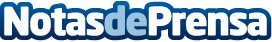 INCYE refuerza su liderazgo en ingeniería y rehabilitación integralINCYE, la empresa líder en ingeniería de estructuras metálicas temporales, celebra otro año más de éxito integral y reconocimiento en el sector de la construcción y la rehabilitaciónDatos de contacto:Jorge ParraINCYE, Encofrados, Acodalamientos y Cimbras S.A.U.+34 915 556 104Nota de prensa publicada en: https://www.notasdeprensa.es/incye-refuerza-su-liderazgo-en-ingenieria-y Categorias: Internacional Nacional Madrid Cantabria Sostenibilidad Construcción y Materiales Arquitectura Actualidad Empresarial http://www.notasdeprensa.es